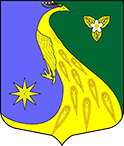 ЛЕНИНГРАДСКАЯ ОБЛАСТЬЛУЖСКИЙ МУНИЦИПАЛЬНЫЙ РАЙОНАДМИНИСТРАЦИЯ СКРЕБЛОВСКОГО СЕЛЬСКОГО ПОСЕЛЕНИЯПОСТАНОВЛЕНИЕОт  29 августа 2023 года                                 № 270В соответствии со статьями 172, 179 Бюджетного кодекса Российской Федерации, порядком разработки, реализации и оценки эффективности муниципальных программ Скребловского сельского поселения Лужского муниципального района Ленинградской области, утвержденного постановлением администрации Скребловского сельского поселения от 28.02.2018 № 80 (в редакции постановления от 02.12.2021 № 389), администрация Скребловского сельского поселения ПОСТАНОВЛЯЕТ:1. Утвердить прилагаемый перечень муниципальных программ муниципального образования Скребловское сельское поселение Лужского муниципального района Ленинградской области на 2024 год согласно Приложению 1.2. Специалистам администрации Скребловского сельского поселения обеспечить при необходимости актуализацию перечня муниципальных программ Скребловского сельского поселения Лужского муниципального района Ленинградской области.3. Настоящее постановление подлежит размещению на официальном сайте администрации Скребловского сельского поселения в сети Интернет: http://скреблово.рф/.4. Контроль за исполнением постановления оставляю за собой.Глава администрацииСкребловского сельского поселения                                                                            Е.А. ШустроваРазослано: прокуратураУТВЕРЖДЕН														постановлением администрации 														Скребловского сельского поселения 														от 29.08.2023 № 270														(приложение)ПЕРЕЧЕНЬмуниципальных программ Скребловского сельского поселения Лужского муниципального района Ленинградской областиОб утверждении перечня муниципальных программ муниципального образования Скребловское сельское поселение Лужского муниципального района Ленинградской области на 2024 год№Наименование муниципальной программы и реализуемых подпрограммОтветственныйисполнитель (соисполнитель)Основные направления социально-экономического развития 1Комплексное развитие территории Скребловского сельского поселенияАдминистрация Скребловского сельского поселенияСКЦ «ЛИДЕР»- создание условий для устойчивого и сбалансированного социального и экономического развития Скребловского сельского поселения Лужского муниципального района на планируемый период;- повышение уровня и качества жизни сельского населения на основе повышения уровня  развития социальной инфраструктуры и    инженерного обустройства населенных   пунктов, расположенных в сельской  местности;- создание условий для улучшения	 социально-демографической ситуации в сельской местности;- повышение престижности проживания в сельской  местности.2Формирование современной городской среды на территории муниципального образования Скребловское сельское поселениеАдминистрация Скребловского сельского поселениясоздание комфортных условий проживания и отдыха населения на территории муниципального образования.3Профилактика незаконного потребления наркотических средств и психотропных веществ, наркомании среди молодежи на территории Скребловского сельского поселения Лужского муниципального района Ленинградской областиАдминистрация Скребловского сельского поселения- предотвращение незаконного потребления наркотических средств и психотропных веществ, наркомании на территории поселения;- предотвращение незаконного распространения наркотических средств, психотропных и токсических веществ, а также их прекурсоров (далее - наркотические средства) на территории  поселения; - сокращение наркомании и токсикомании и связанных с ними преступлений и правонарушений.4Развитие и поддержка субъектов малого и среднего предпринимательства в Скребловском сельском поселенииАдминистрация Скребловского сельского поселениясоздание на территории Скребловского сельского поселения условий для устойчивого развития субъектов малого и среднего бизнеса на основе формирования эффективных механизмов его поддержки.5Строительство новых и реконструкция старых контейнерных площадок, оборудование, оснащение и содержание контейнерных площадок  на территории МО Скребловское сельское поселение Лужского муниципального района Ленинградской области» на период 2024-2026 годыАдминистрация Скребловского сельского поселения- формирование системы санкционированных мест сбора твердых коммунальных отходов на территории муниципального образования Скребловское сельское поселение Лужского муниципального района Ленинградской области;- создание для жителей благоприятных санитарно-экологических условий.6Развитие добровольчества (волонтерства) среди молодежи на территории Скребловского сельского поселенияАдминистрация Скребловского сельского поселения- развитие у молодёжи высоких нравственных качеств путём пропаганды идей добровольного (волонтерского) труда на благо общества;- привлечения студентов к решению социально значимых проблем общества.7Производительность труда и поддержка занятости на территории Скребловского сельского поселенияАдминистрация Скребловского сельского поселения- повышение квалификации кадрового состава администрации Скребловского сельского поселения;- привлечение молодежи к общественным работам, имеющих социально полезную направленность.